Трансфузиология-Гемотрансфузия-Донор-Реципиент-Клеточные антигены-Иммуногенность-Серологическая активность-Группа крови-Антиген-Антитело-Группы крови по системе АВО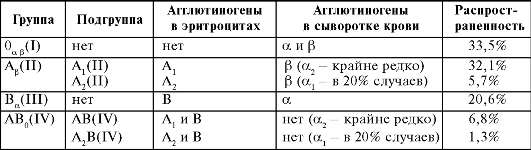 Способы определения группы кровиОснащениеМетодикаРезультатыВозможные ошибкиСпособы определения резус-фактораОснащениеМетодикаРезультатыВозможные ошибки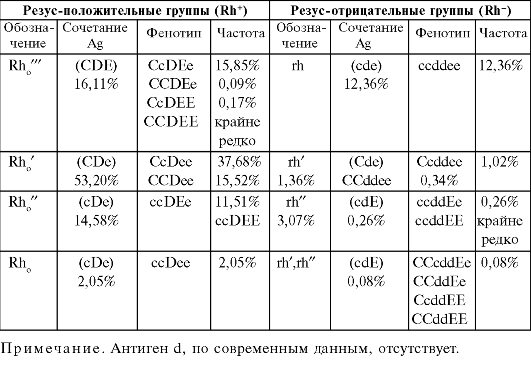 Переливание крови и ее компонентовМеханизм действия перелитой кровиСпособы переливания кровиМетодика гемотрансфузииПробы на индивидуальную совместимость                                               Биологическая пробаПример заполнения протокола переливания кровиНиже приведены результаты определения групп крови по системе АВОВаша задача написать ответ, какая группа, что содержит и почему происходит реакция агглютинации в каждом примере Определение с помощью стандартных сывороток               агглютинацияОпределение группы крови с помощью стандартных эритроцитов (часть перекрестного способа)Что такое  цоликлоны?Какие бывают?Как получены?Написать какая группа крови, подписать цоликлоны и обьяснить почему произошла реакция агглютинацииТрансфузиологическая службаТрансфузиологическая службаТрансфузиологическая службаТрансфузиологическая службаГематологический научный центр РАМННаучно-исследовательские институтыСтанции и отделения переливания кровиКабинеты трансфузионной терапииГруппы доноровГруппы доноровГруппы доноровГруппы доноровГруппы доноровбезвозмездныекадровыеактивныерезерваиммунныеАнтигенные системы кровиАнтигенные системы кровиАнтигенные системы кровиАнтигенные системы кровиАнтигенные системы кровиАнтигенные системы кровиАнтигенные системы кровиклеточные антигеныклеточные антигеныклеточные антигеныклеточные антигеныклеточные антигеныклеточные антигеныклеточные антигеныэритроцитарныеэритроцитарныеэритроцитарныелейкоцитарныелейкоцитарныетромбоцитарныетромбоцитарныеАВОСистема HLAZwРезус (Rh-Hr)Система HLAZwMNSsСистема HLAZwКелл (Kell)Система HLAZwЛютеран (Lutheran)Антигены полиморфно-ядерных лейкоцитовPLКидд (Kidd)Антигены полиморфно-ядерных лейкоцитовPLДиего (Diego)Антигены полиморфно-ядерных лейкоцитовPLДаффи (Duffy)Антигены лимфоцитовКоДомброк (Dombrock)Антигены лимфоцитовКоФерментные группы эритроцитовАнтигены лимфоцитовКоСистема Р.Антигены лимфоцитовКоплазменные антигеныплазменные антигеныплазменные антигеныплазменные антигеныплазменные антигеныплазменные антигеныплазменные антигены10 антигенных систем10 антигенных системГрупповые антителаГрупповые антителаМеханизм антиген-антителоМеханизм антиген-антителоврожденныеизоиммунныевзаимодействиепроявлениеА1А2а1а2Групповой антиген ВАнтиген 0Субстанция Н «тип Бомбей»«Кровяные химеры»Виды цельной крови, ее компоненты и препаратыВиды цельной крови, ее компоненты и препаратыВиды цельной крови, ее компоненты и препаратыВиды цельной крови, ее компоненты и препаратывиды цельной кровивиды цельной кровивиды цельной кровивиды цельной кровиописаниепоказанияусловия хранения, срокСвежецитратная донорская кровьКонсервированная донорская кровьАутологичная кровьосновные компоненты кровиосновные компоненты кровиосновные компоненты кровиосновные компоненты кровиописаниепоказанияусловия хранения, срокЭритроцитсодержащие средыКонцентрат лейкоцитовКонцентрат тромбоцитовПлазмапрепараты кровипрепараты кровипрепараты кровипрепараты кровиописаниепоказанияусловия хранения, срокПрепараты комплексного действияПрепараты комплексного действияПрепараты комплексного действияПрепараты комплексного действияАльбуминПротеинКорректоры системы гемостазаКорректоры системы гемостазаКорректоры системы гемостазаКорректоры системы гемостазаКриопреципитатПротромбиновый комплексФибриногенТромбинГемостатическая губкаФибринолизинКровезамещающие растворыКровезамещающие растворыКровезамещающие растворыКровезамещающие растворыкровезаменители гемодинамического действиякровезаменители гемодинамического действиякровезаменители гемодинамического действиякровезаменители гемодинамического действияописаниепоказанияусловия хранения, срокПроизводные декстранаПроизводные декстранаПроизводные декстранаПроизводные декстранаСреднемолекулярные( полиглюкин, полифер, рондекс, макродекс, интрадекс, декстран, плазмодекс, хемодекс, онковертин)ПолиглюкинНизкомолекулярные (реополиглюкин, реоглюман, реомакродекс, ломодекс, декстран-40, гемодекс)РеополиглюкинПрепараты желатинаПрепараты желатинаПрепараты желатинаПрепараты желатинаЖелатинольПроизводные гидроксиэтилкрахмалаПроизводные гидроксиэтилкрахмалаПроизводные гидроксиэтилкрахмалаПроизводные гидроксиэтилкрахмалаПервое поколениеВторое поколение (HAES-стерил, плазмостерил, гемохес, рефортан, стабизол)HAES-стерилПроизводные полиэтиленгликоляПроизводные полиэтиленгликоляПроизводные полиэтиленгликоляПроизводные полиэтиленгликоляПолиоксидиндезинтоксикационные растворыдезинтоксикационные растворыдезинтоксикационные растворыдезинтоксикационные растворыописаниепоказанияусловия хранения, срокГемодез(не применяется в настоящее время)НегемодезПолидезкровезаменители для парентерального питаниякровезаменители для парентерального питаниякровезаменители для парентерального питаниякровезаменители для парентерального питанияописаниепоказанияусловия хранения, срокБелковые препаратыБелковые препаратыБелковые препаратыБелковые препаратыГидролизаты белков(гидролизат казеина, гидролизин, аминокровин, амикин, аминопептид, фибриносол, аминозол, аминон, амиген)Смеси аминокислот (полиамин, инфузамин, вамин, мориамин, фреамин, альвезин, аминоплазмаль)Жировые эмульсииЖировые эмульсииЖировые эмульсииЖировые эмульсииинтралипид, липифизиан, инфузолипол, липофундин, липомул, инфонутрол, фатгенУглеводыГлюкоза 5% 10% 20% 40%Ксилит, Сорбит, Маннитрегуляторы ВСО и КЩРрегуляторы ВСО и КЩРрегуляторы ВСО и КЩРрегуляторы ВСО и КЩРописаниепоказанияусловия хранения, срокКристаллоидные растворыКристаллоидные растворыКристаллоидные растворыКристаллоидные растворыБазисные (Раствор Рингера, раствор Рингера-Локка, Лактасол)Корригирующие(Ацесоль, изотонический раствор хлорида натрия, хлосоль, дисоль, трисоль, раствор гидрокарбоната натрия)ОсмодиуретикиОсмодиуретикиОсмодиуретикиОсмодиуретикиМаннитол, сорбитолпереносчики кислородапереносчики кислородапереносчики кислородапереносчики кислородаописаниепоказанияусловия хранения, срокРастворы модифицированного гемоглобина(геленпол)Эмульсии перфторуглеродов (перфторан, перфукол, флюсол-Да)инфузионныеантигипоксантыинфузионныеантигипоксантыинфузионныеантигипоксантыинфузионныеантигипоксантыописаниепоказанияусловия хранения, срокМафусол, полиоксифумарин, реамберинПоказанияПоказанияПротивопоказанияПротивопоказанияабсолютныеотносительныеабсолютныеотносительныезаместительныйгемодинамическийиммунологическийгемостатическийстимулирующийАутогемотрансфузияАутогемотрансфузияПереливание донорской кровиПереливание донорской кровиПереливание донорской кровизаготовленной кровиреинфузия кровипрямоенепрямоеобменноеПорядок действий врачаТрансфузиологический анамнезМакроскопическая оценка годности кровипо системе АВОпо Rh-факторуиндивидуальный подбор донорской кровиметодиканаблюдение за больным во время переливаниянаблюдение за больным после переливания